Salida Middle School Parents’ Organization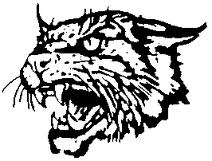 Meeting MinutesSalida Middle School LibraryOctober 24, 2018    6:00 p.m.Call to Order  6:01 p.m. Roll Call   Karina Cornejo, Katreena Hernandez, Lynda Chhap, Stephanie Belleque, Allison Lucas, Roberta Marquez, Rebecca Moore, Lindsay Williams, Kristi AllenSilent Reading and Approval of Minutes from Last Meeting  Kristi, motioned. Roberta, second.  All in favor.Principal’s ReportFirst dance of the year on Friday for Halloween.  They can wear costumes, but not masks.  All kids get a wristband, if they are dancing inappropriately, it is cut off.  Second time, parents are called to pick them up.  Only one has been sent home in the past 8 years. 6th grade camp is next week.  Kids have a great time.  7 teachers go and there is a full staff.  Communication is different here than the elementary schools.  Auto dialers, emails, website are all utilized.  Tutoring is available after school for math help.  Students can get a permission slip in the office.  Treasurer’s Report$3,380.62 starting balance for the month.  $287.14 was paid out.  $378.97 was deposited.  Ending balance for the month is $3,472.45.  $800 for 6th Grade Scholarship wasn’t needed, so we will not have that expense any longer.  Unfinished BusinessVote for final approval of revised by-lawsMotioned to approve by Rebecca Moore. Seconded by Lindsay Williams.  All in favor. New BusinessPie Fundraiser - Due date/Check in/UpdateOrders are due on Friday the 24th in the office or online.  Upcoming Chipotle Fundraiser 10/27From 4:00-8:00 p.m. at Chipotle at the mall on Dale Rd.  Flyers will be going home with students.  It will also be posted on the SMSPO Facebook page.  You need to show the paper flyer or a copy on your phone. Spirit Wear SalesIdeas: Mechanical pencils, pens, stress balls, lanyards.  Becca will get the quotes and share with everyone.  We will start with that and then look into other options.  Soup for the Soul update5 - cases of water2 - spoons & napkins3 - sodas2 - rolls2 - paper bowls4 - soupsSalad from Olive GardenAnother email will be sent out next week for more donations and to ask for specific amounts.  Winter Clothes DriveMr. Way mentioned that some students will not have winter clothing provided to them.  Should we do it in December?  After Thanksgiving.  We will check with Interact to partner with them and use the drive to fill their clothes closet.  Motioned by Kristi. Seconded by Katreena.  All in favor.   Buckhorn FundraiserNovember 14th 12:00-8:30.  Flyers will be sent home and information posted to the website. Open ForumBecca suggested to purchase copy paper to replace what we have been using from the office.  Proposed by Karina to buy a case of colored paper and white paper. Motioned to approve by Kristi.  Seconded by Lindsay.  Kristi suggested doing a paper drive for the teachers like they do at the elementary schools.  We will ask Mr. Way if that is something he is interested in at our next meeting with him.  ASB will be selling poinsettias starting on November 5th.  We will send out an email and post on our pages to help them promote their sales.  Adjournment7:20 p.m.Next meeting: November 28, 2018 at 6:00 p.m.